«[#list logo1 as logo1]»«[/#list]»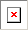 «[#list logo as logo]»«[/#list]»